Встреча детско-родительского клуба «Акварелька»апрельЗадачи:Способствовать развитию позитивных детско-родительских отношенийСпособствовать созданию благоприятного психологического климатаТренировать внимание, памятьРазвивать мышление, творческие и сенсорные способности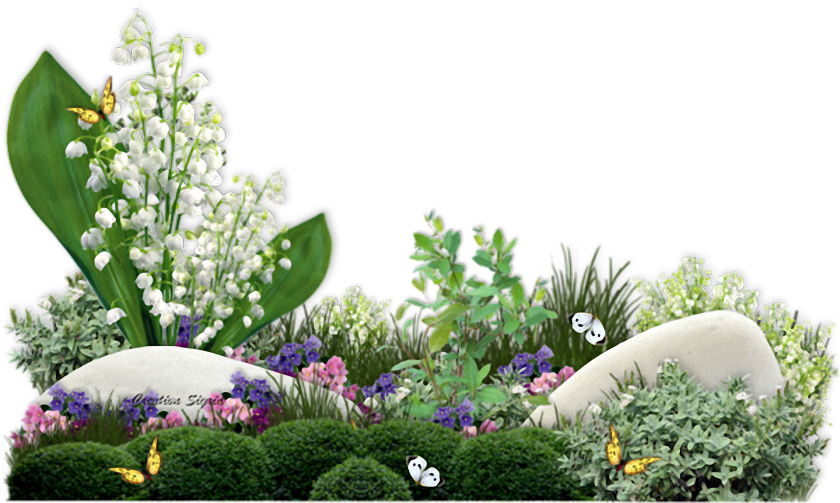 Способствовать раскрытию творческого потенциала участников клубаигра В.В.Воскобовича «Чудо - крестики 2»Игра способствует:Развитию воображения, творческих и сенсорных способностейСовершенствованию интеллектаТренировке мелкой моторики рук, тактильно-осязательных анализаторовОсвоению количественного счета, пространственных отношений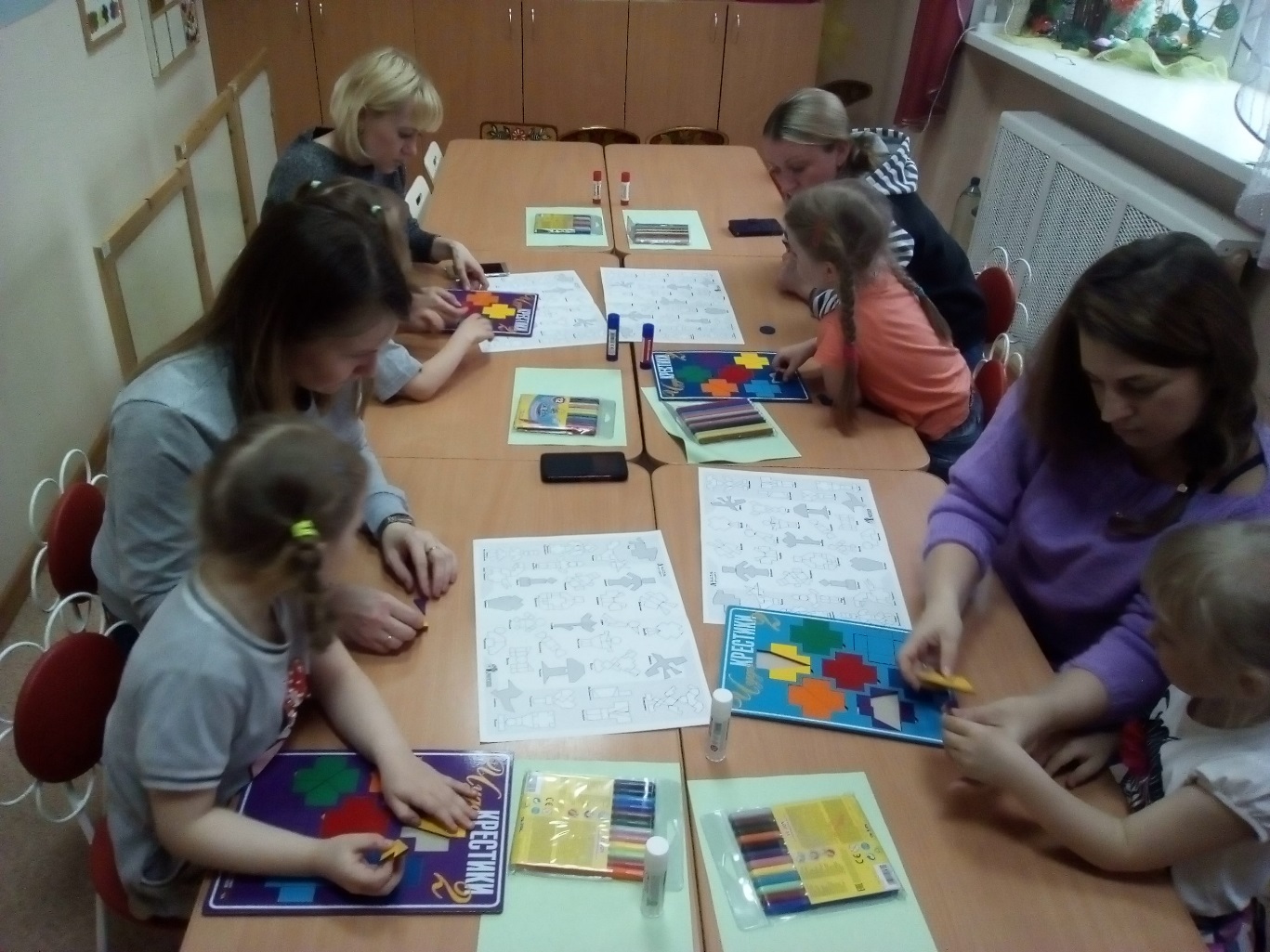 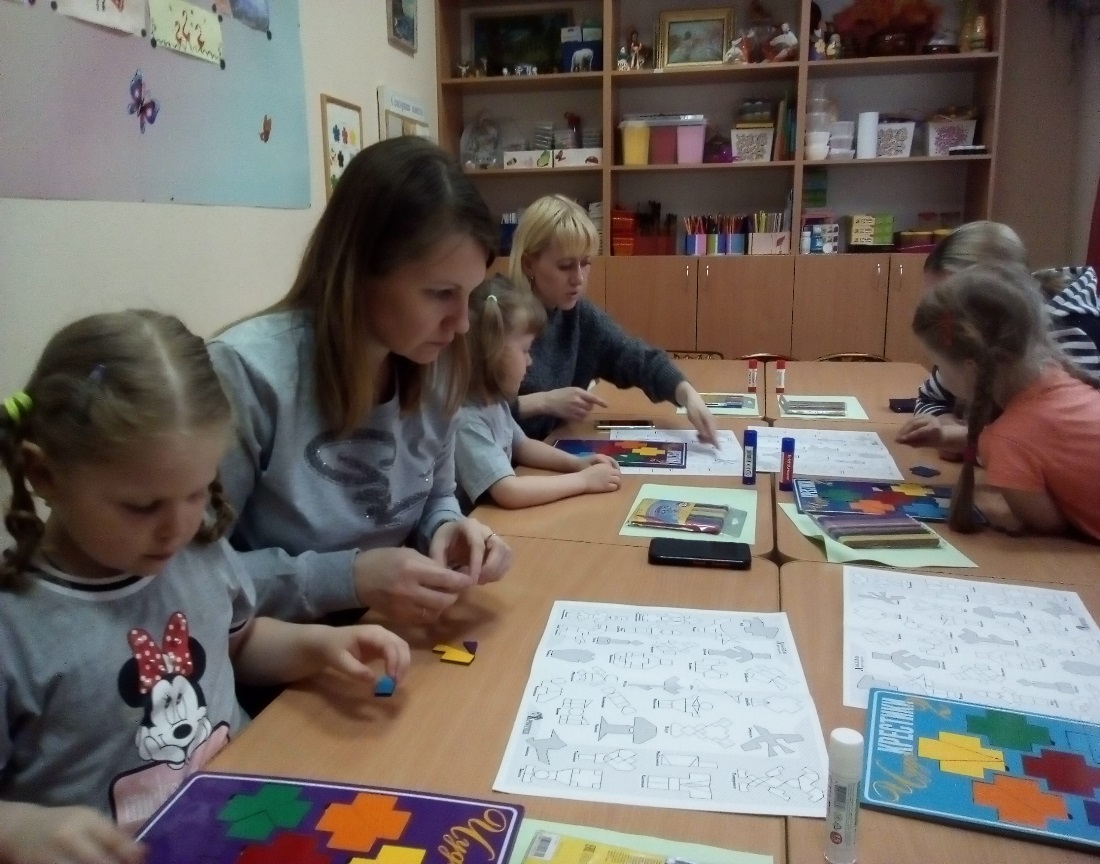 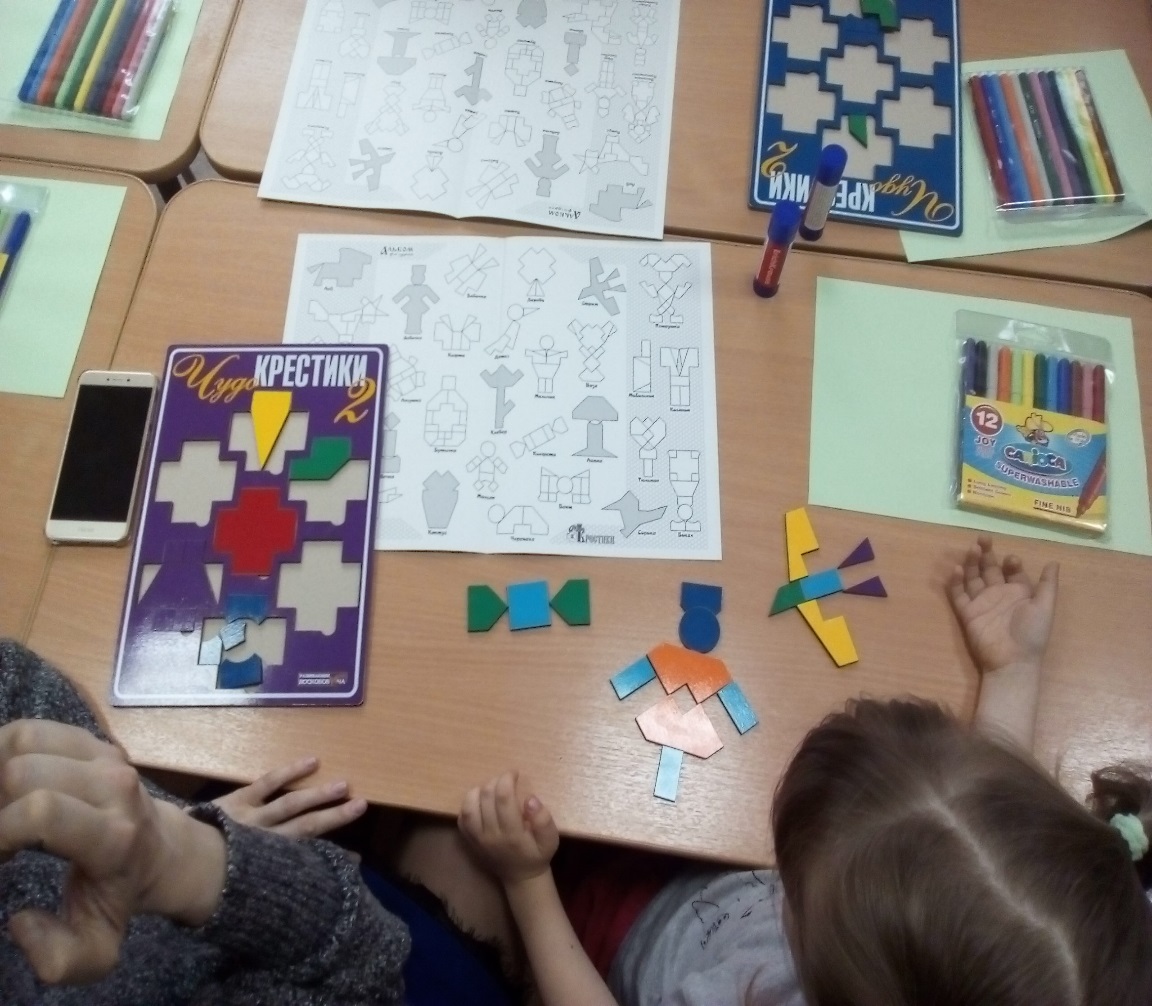 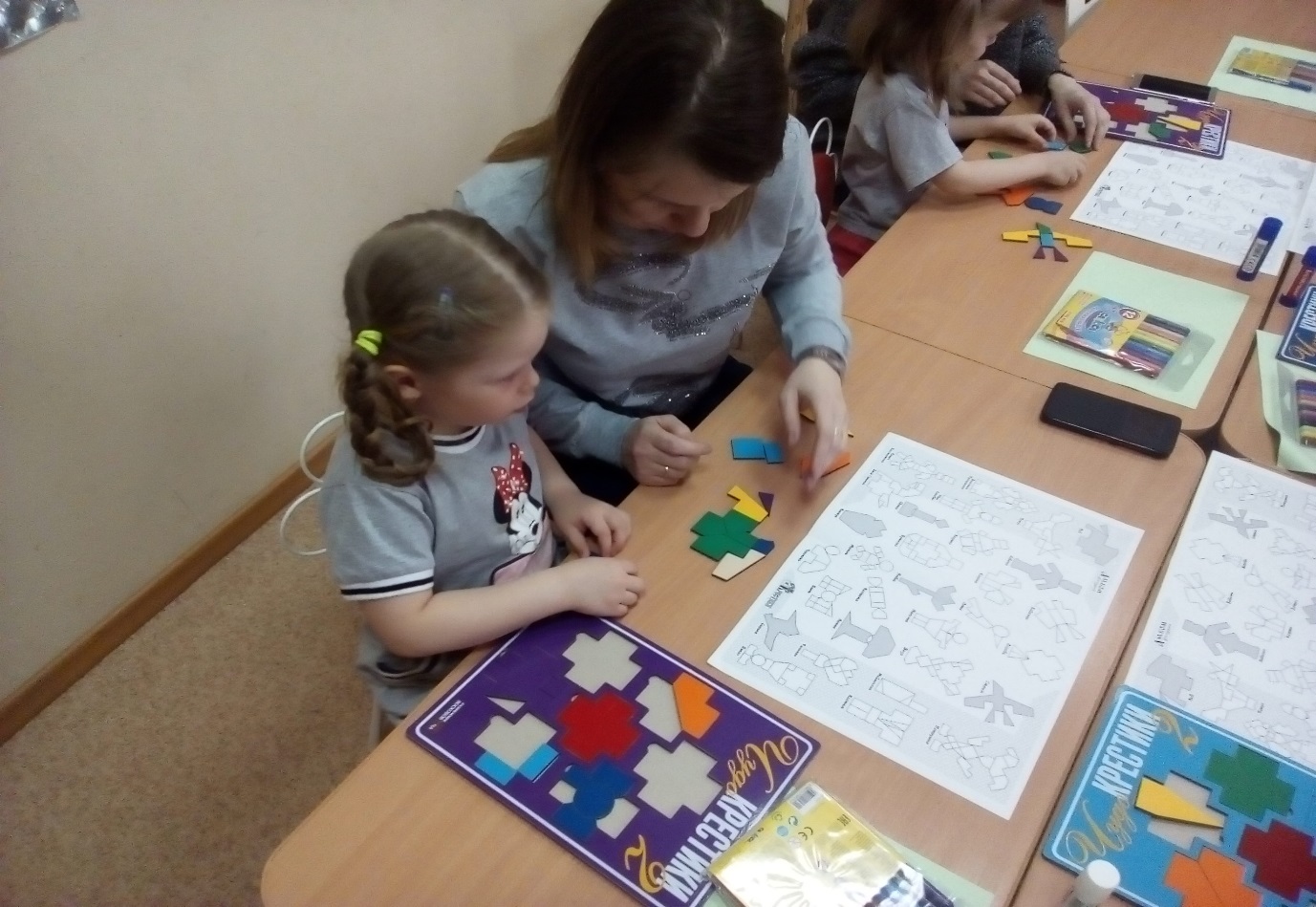 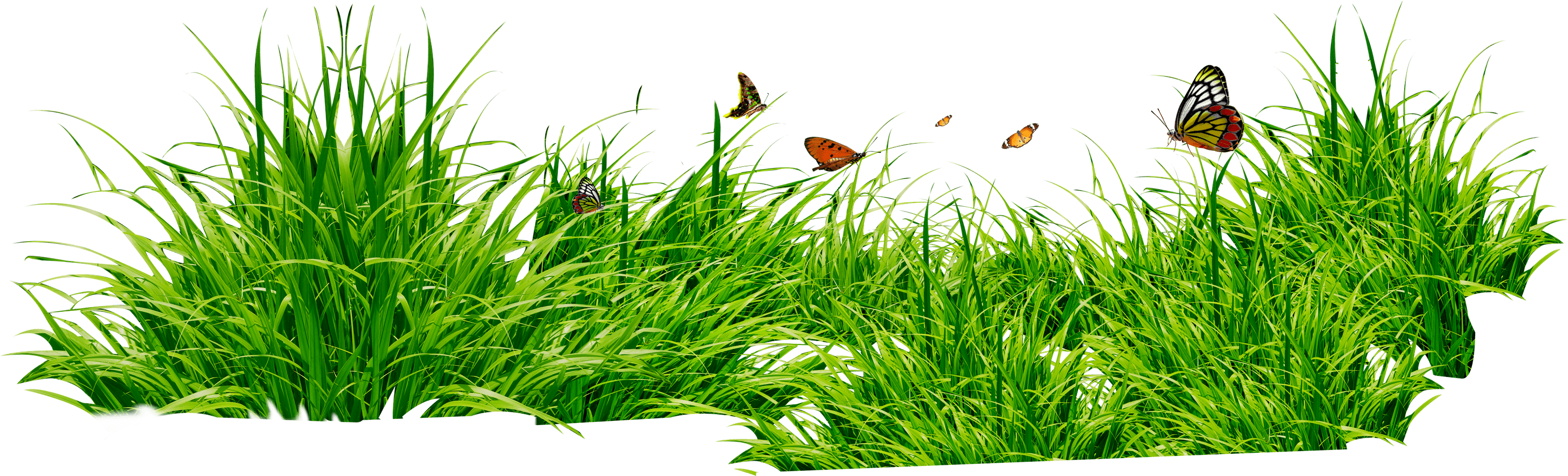 Продуктивная деятельность «Подснежники» (оригами с элементами рисования)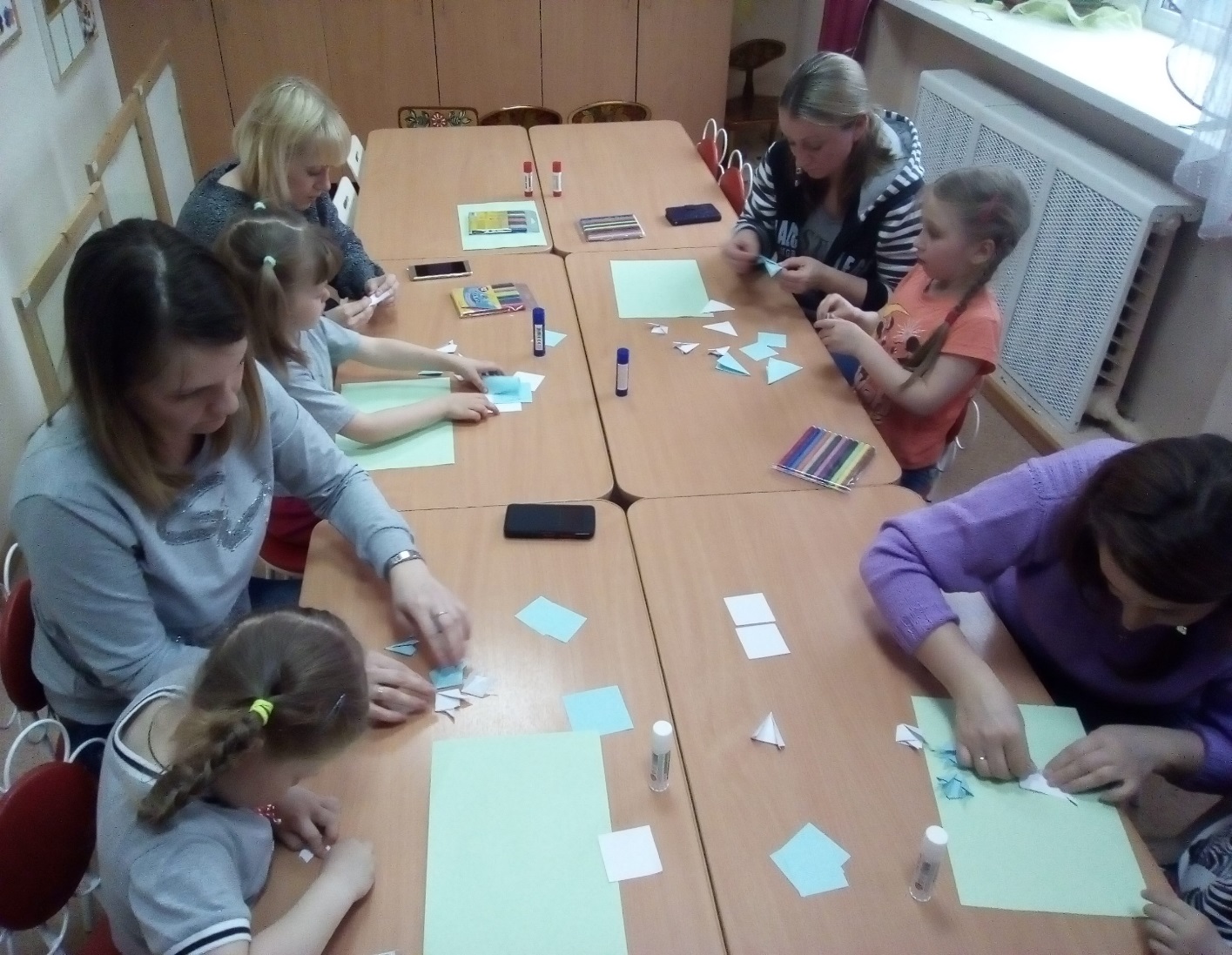 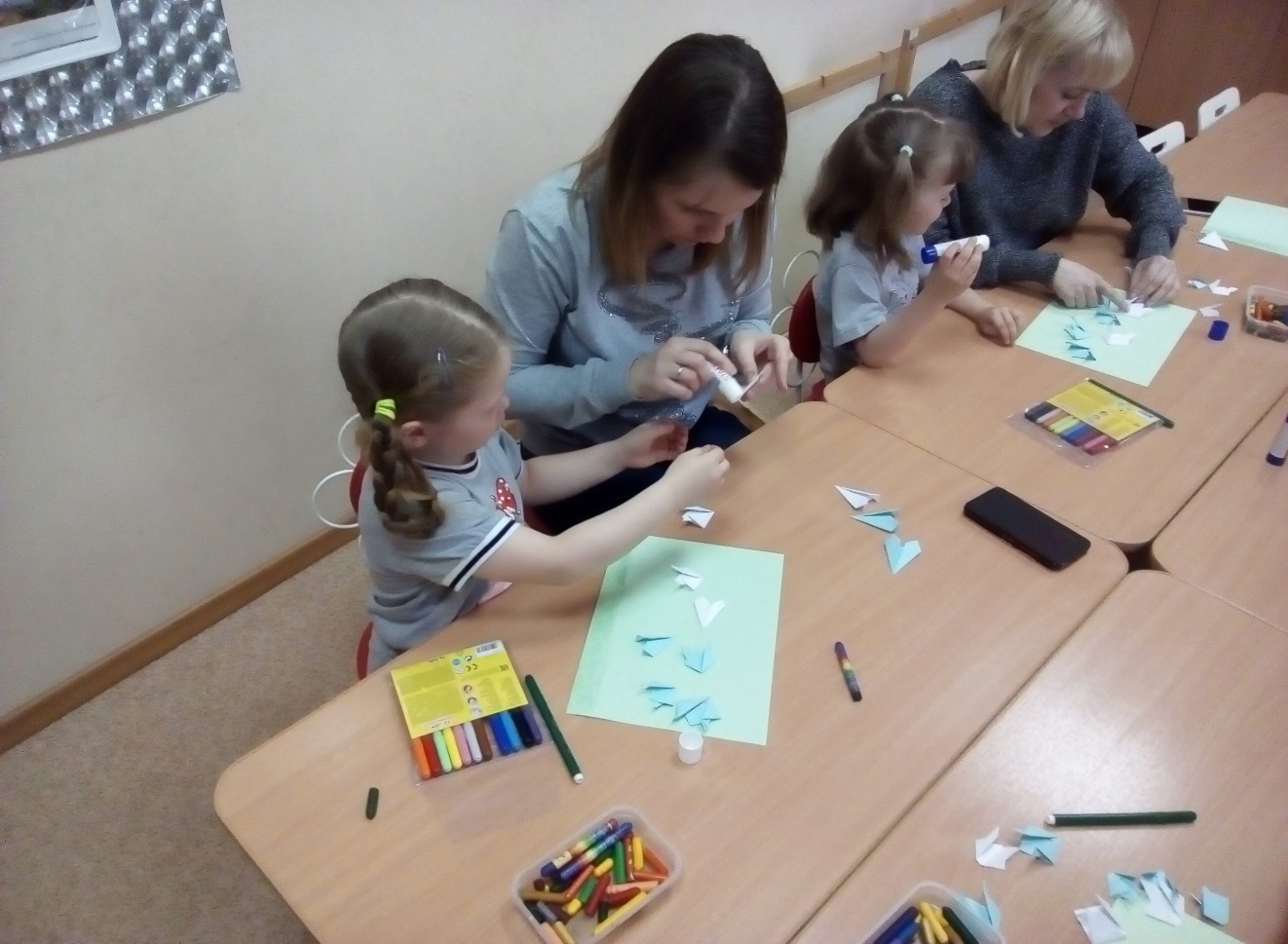 Вот что получилось!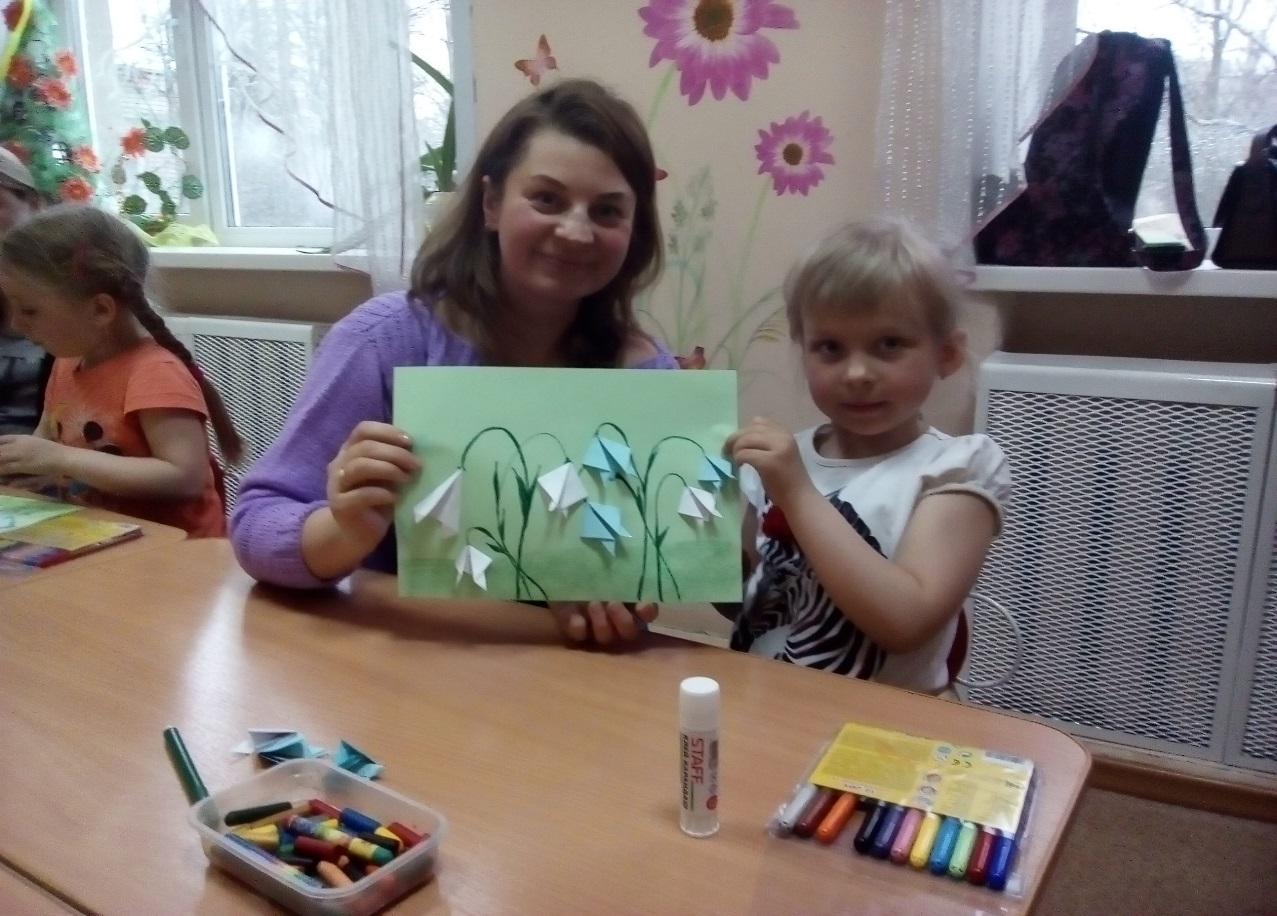 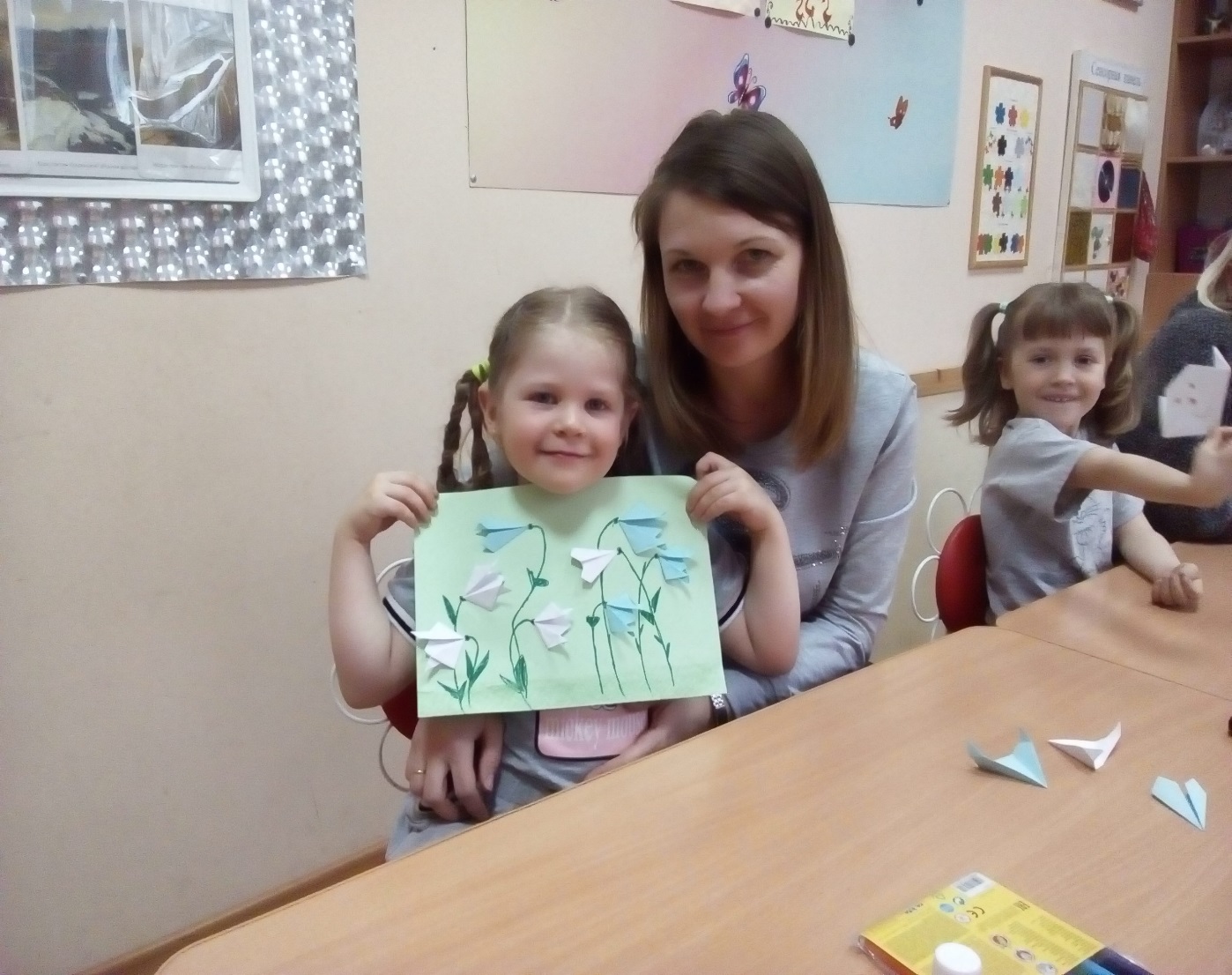 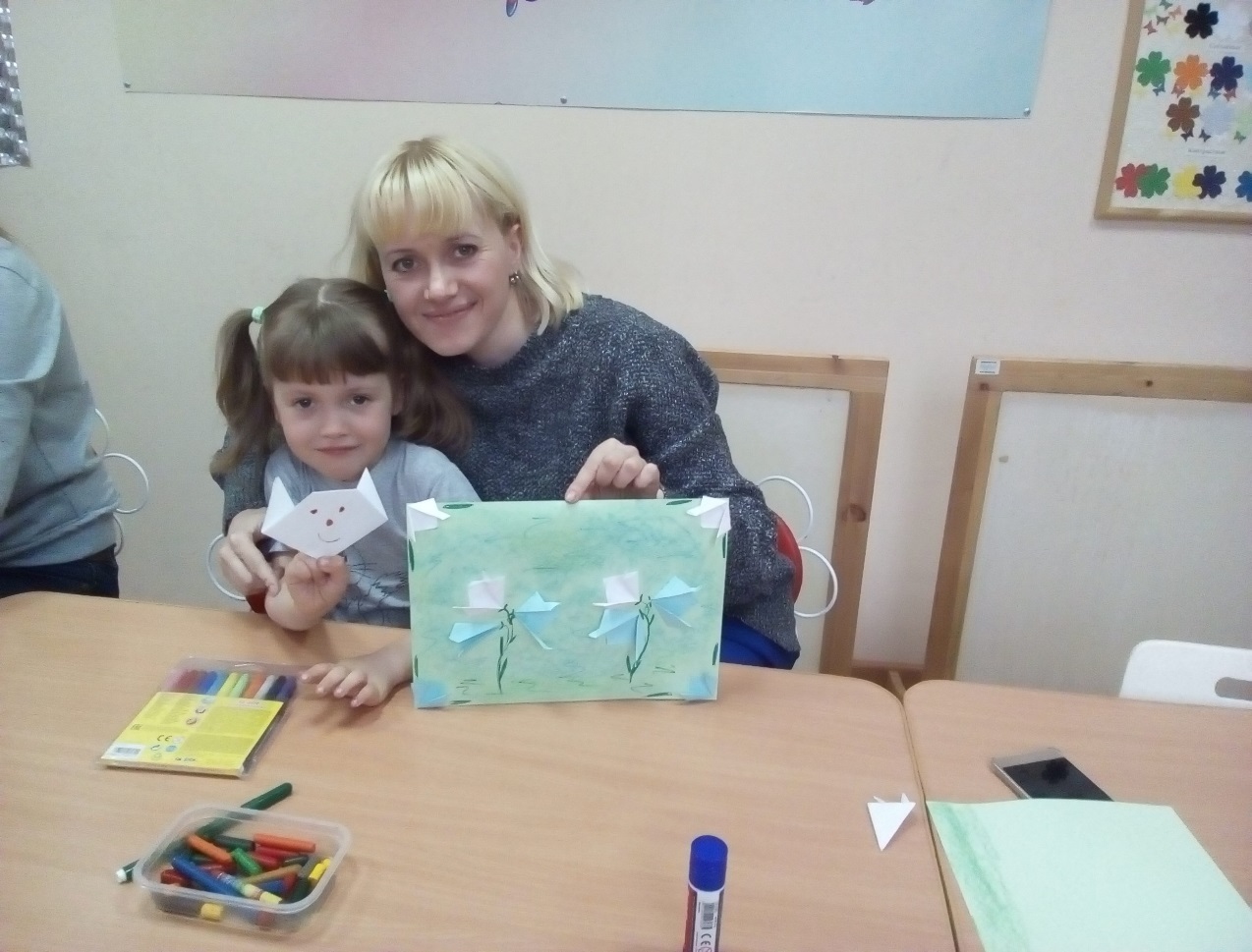 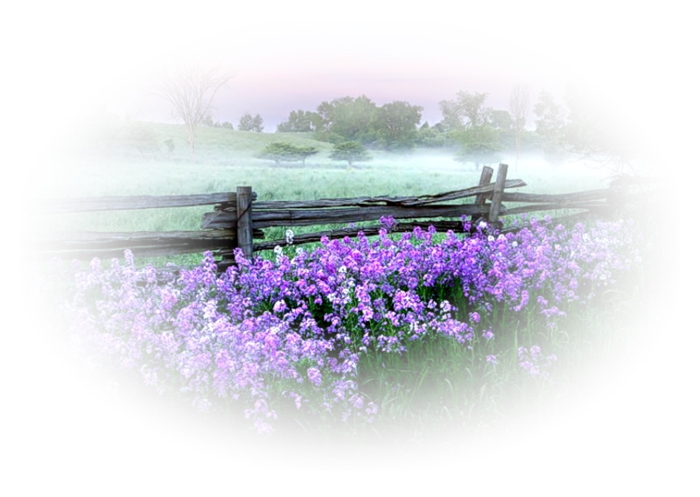 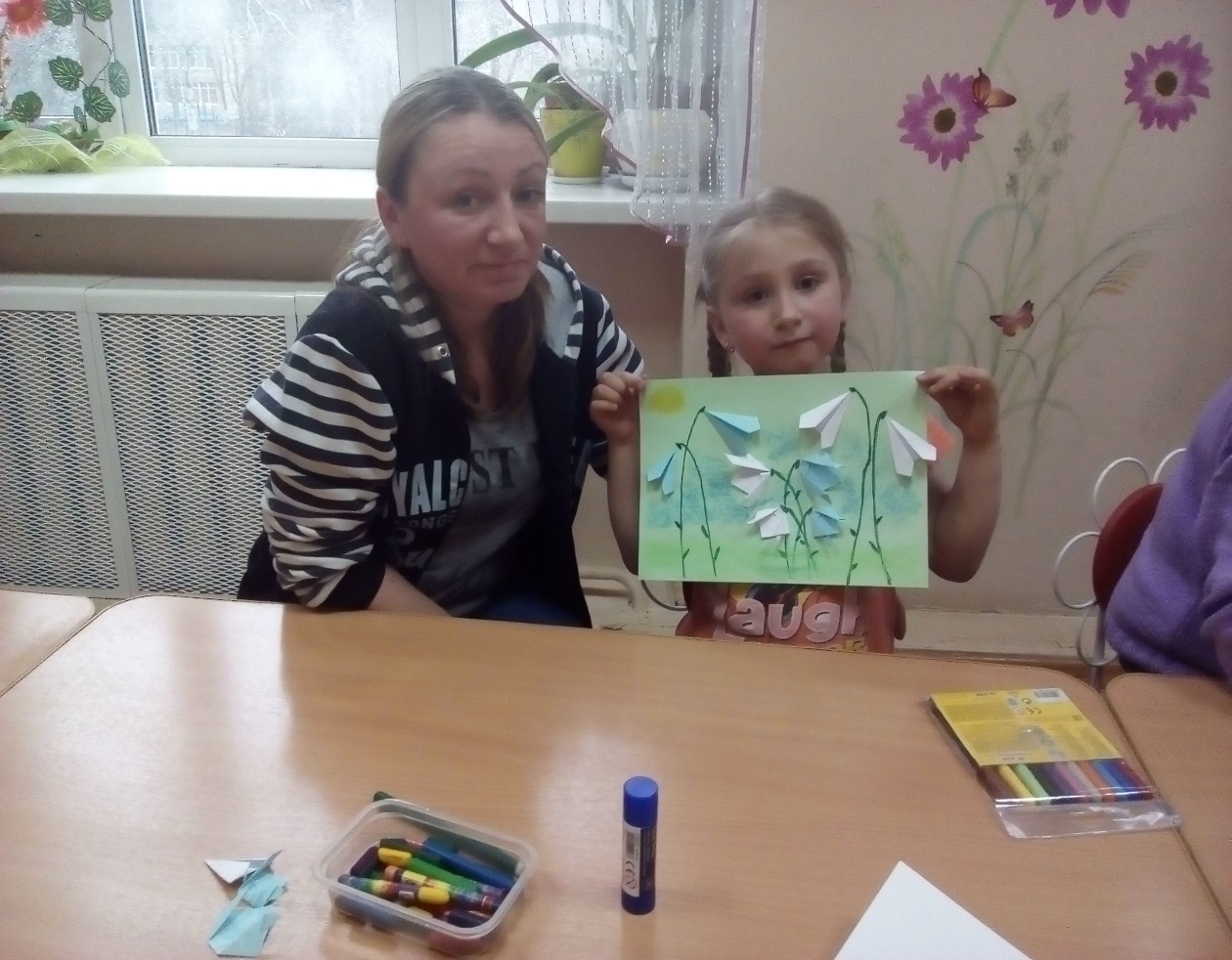 